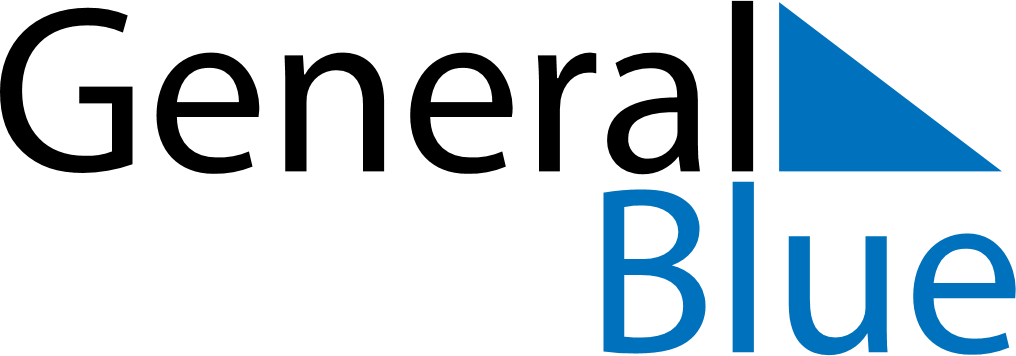 May 2018May 2018May 2018AnguillaAnguillaSUNMONTUEWEDTHUFRISAT12345Labour Day67891011121314151617181920212223242526PentecostWhit Monday2728293031Anguilla Day